PRIJEDLOG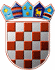               REPUBLIKA HRVATSKA
KRAPINSKO-ZAGORSKA ŽUPANIJA                                Ž U P A NKLASA:  311-01/20-01/49                                                                                                                             URBROJ:  2140/01-02-21-Krapina,  Na temelju Programa usluga poslovne podrške poduzetnicima Krapinsko- zagorske županije („Službeni glasnik Krapinsko- zagorske županije“, broj: 46/19) i članka 32. Statuta Krapinsko- zagorske županije („Službeni glasnik Krapinsko-zagorske županije“  broj 13/01., 5/06., 14/09, 11/13., 13/18. i 5/20) župan  Krapinsko- zagorske županije donosiPRAVILNIK O IZMJENAMA I DOPUNAMAPravilnika o korištenju usluga Poslovno-tehnološkog inkubatora Krapinsko- zagorske županijeI.	U Pravilniku o korištenju usluga Poslovno-tehnološkog inkubatora Krapinsko- zagorske županije, KLASA: 311-01/20-01/49, 2140/01-02-20-3 od 20. ožujka 2020. godine, u odjeljku 2.  Elementi infrastrukturne potpore,  pod 3.1. Korištenje inkubacijskih prostora u Tabeli kvadrata  inkubacijskih prostora na prvom katu, riječi: „Inkubacijski prostor U8  40,57 m2“ zamjenjuju se riječima: „„Inkubacijski prostor U8   49,46 m2“.II.	U odjeljku 2. Elementi infrastrukturne potpore,  pod 3.1. Korištenje inkubacijskih prostora iza riječi: „ Operatera“ dodaju se riječi: „Obveza minimalnog korištenja poslovnog prostora (proizvodnog ili uslužnog) je 6 mjeseci od ulaska u prostor, u protivnom Korisnik je dužan vratiti ukupan iznos dotad dodijeljene  mu potpore.“III. 	Pod 3.5. Edukacijski prostori, riječi: „Inovativni laboratorij koji smješten na prvom katu Inkubatora površine je 49,46 m2“, zamjenjuju se riječima: „Inovativni laboratorij koji je smješten na prvom katu Inkubatora je površine  40,57 m2“.IV.	U odjeljku 5. Potpore za subvencionirano korištenje inkubacijskih prostora, kod 6.1. Iznosa potpore,  u Tabeli subvencionirane cijene zakupa, riječi: „zamjenjuju se riječima:V.Ovaj Pravilnik  o izmjenama i dopunama Pravilnika o korištenju usluga Poslovno tehnološkog inkubatora stupa na snagu prvog dana od dana objave u Službenom glasniku Krapinsko- zagorske županije.	  ŽUPAN                                                                                                                                   Željko KolarDOSTAVITI:
1.  Upravni odjel za gospodarstvo, poljoprivredu, 
      turizam, promet i komunalnu infrastrukturu, 
2.  Poduzetnički centar Krapinsko- zagorske županije, Bobovje 52g , Krapina, 
3.  Službeni glasnik Krapinsko- zagorske županije, za objavu, 
4.  Pismohrana.8.INKUB. PROSTOR U 840,571.541,661.156,25770,83385,4227.750,008.INKUB. PROSTOR U 849,461.879,481.409,61939,74469,8733.830,64